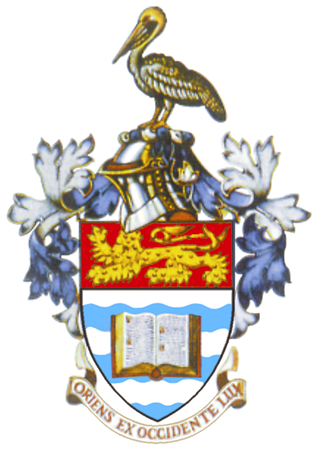 THE UNIVERSITY OF THE WEST INDIESST. AUGUSTINE, TRINIDAD AND TOBAGO, WEST INDIESOFFICE OF STUDENT ACCOMMODATION ON & OFF CAMPUSDIVISION OF STUDENT SERVICES AND DEVELOPMENTTelephone:  (868) 662-2002 - Extensions: 82387   ♦   Fax: (868) 663-8407     ♦   E-mail: UWIHalls@sta.uwi.edu_____________________________________________________________________________________________________________________________________________________Tuesday, 11 February 2020RESIDENT ASSISTANTApplications are invited for the post of Resident Assistant at the Halls of Residence; St. Augustine Campus for the academic year 2020/21.Application form –https://drive.google.com/file/d/1vn29daegSqseoIXFrs9_MgKFC0fdwuLM/view?usp=sharing The Resident Assistant (RA) position is open to all registered postgraduate students (both full-time and part-time) at The UWI, St. Augustine. Registered students pursuing a first degree who will be in their third or final year during the 2020/21 academic year will also be considered. Please note that the minimum GPA requirement to hold an RA position is 3.0. The successful applicants will receive free accommodation (single room) on the hall to which they are assigned for the duration of their RA appointment - one (1) academic year.  The contract period includes all pre-service and in-service training. All RAs are required to be in-residence and to participate fully in all training (18-23 May 2020) and orientation activities which commence prior to the opening of the halls. Applicants must therefore be available to take up residency by August 16th 2020 prior to the start of the academic year.  Responsibilities of an RAThe main duties of the Resident Assistant include the following:Orientation of new students and building a positive sense of community within the hallsInitiating programs for academic guidanceServing as a resource and/or liaison for the university by providing a bridge between administration and residenceProviding first aid, handling medical emergencies and assisting with disaster preparednessProviding “on-duty” coverage on nights and weekends as scheduled by Hall AdministrationAssisting residents with both personal and academic concernsResident Assistants will champion the needs of the students in their communities while ensuring the vision of the university is accomplished.  This will be achieved by:Ensuring that hall rules and regulations are followedCreating residential environments that enhance student academic progress and successPromoting the intellectual life of the residentsCreating opportunities for students to explore and clarify their interests, values and attitudesBuilding an inclusive and reflective environment in which differences of background and belief are exploredProviding personal and academic counseling and referralParticipating in hall activitiesKnowing and explaining university policiesEncouraging student responsibility and accountabilityRegular meetings with hall administrationThe post of Resident Assistant is part-time and no outside employment may be undertaken without the consent of the Hall Manager.Resident Assistants (RAs) are students who live in university residences. They help foster strong and healthy residential learning communities, which complement and extend classroom learning.Apply Now:https://drive.google.com/file/d/1vn29daegSqseoIXFrs9_MgKFC0fdwuLM/view?usp=sharing Completed application forms, résumé and supporting documents should be forwarded to: ManagerStudent Accommodations Office
First floor of SACThe University of the West IndiesSt. AugustineApplication Deadline: March 14, 2020Only short listed applicants will be acknowledged.